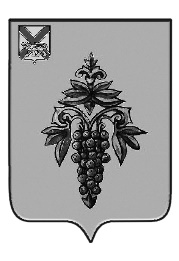 ДУМА ЧУГУЕВСКОГО МУНИЦИПАЛЬНОГО ОКРУГА Р Е Ш Е Н И ЕПринято Думой Чугуевского муниципального округа«18» февраля 2021 годаСтатья 1.Признать утратившим силу решение Думы Чугуевского муниципального округа от 11 мая 2021 года № 202 – НПА «О Порядке уведомления представителя нанимателя (работодателя) о фактах обращения в целях склонения муниципальных служащих органов местного самоуправления Чугуевского муниципального округа к совершению коррупционных правонарушений».Статья 2. Настоящее решение вступает в силу со дня его официального опубликования.«22» февраля 2022г.№ 332 – НПА Об утратившим силу решение Думы Чугуевского муниципального округа от 11 мая 2021 года № 202 – НПА «О Порядке уведомления представителя нанимателя (работодателя) о фактах обращения в целях склонения муниципальных служащих органов местного самоуправления Чугуевского муниципального округа к совершению коррупционных правонарушений»Глава Чугуевского муниципального округаР.Ю. Деменев